En el siglo XXMujeres de España y de iberoaméricaNaturalidad, elegancia, diversidad, autonomía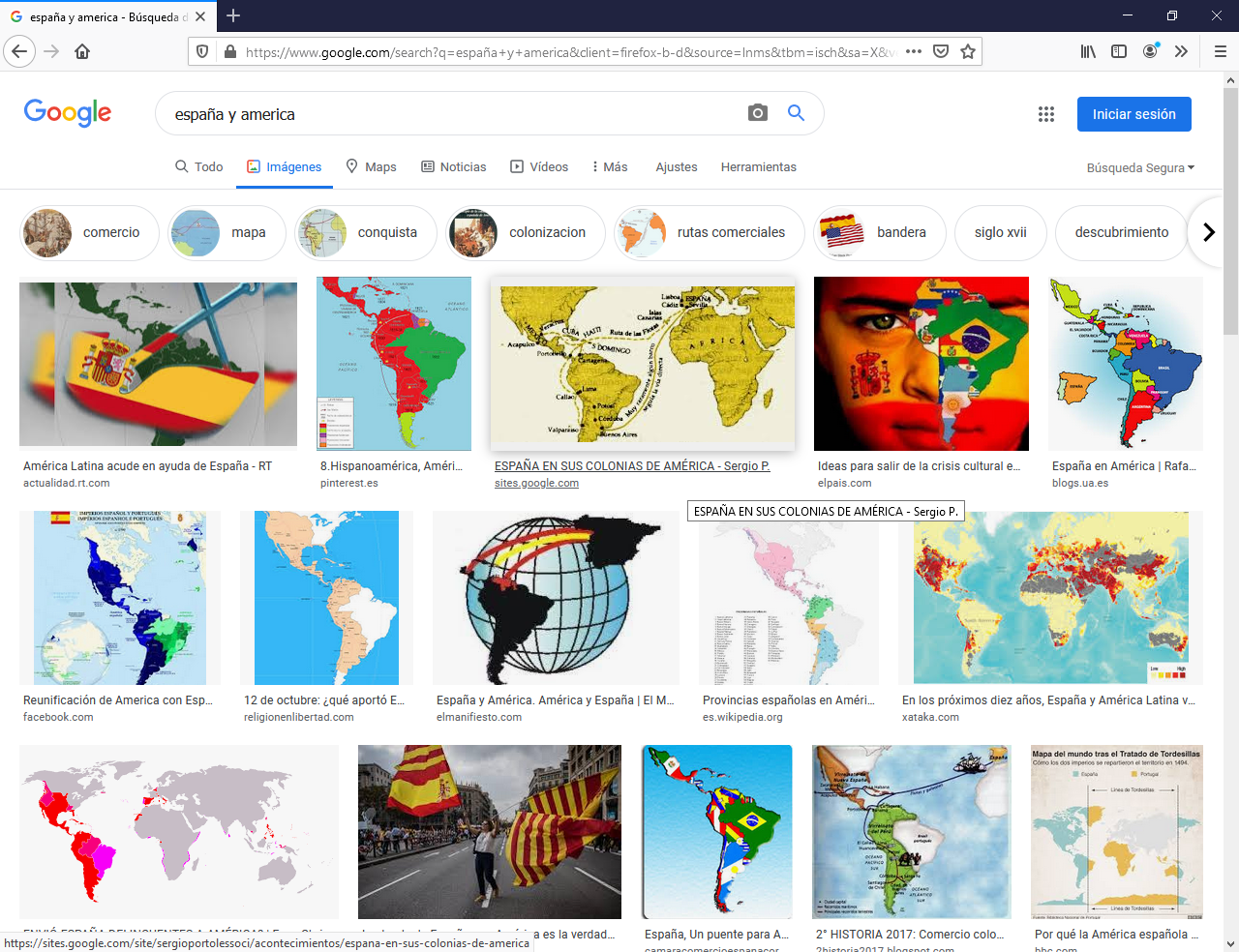   Es el siglo en el que la mujer adquiere una notoria importancia  social y en el incremento de influencias en todos los campos laborales. El ritmo de ese crecimiento ha sido impresionante. Se declaran sus derechos y se reconoce su equivalencia paralela a los varones. Un solo simbólico es el salto del analfabetismo femenino a alfabetización casi total, midiendo la capacidad de escribir y leer de los 15 años a los 65. El analfabetismo femenino era en España de un 32%al comienzo del siglo y se desciende a un 4% al terminar la centuria. Claro que en el comienzo del siglo XX la población rural era de un 70% y al terminar esta en torno al 25%. Y respecto a la educación escolarizada a comienzo del siglo llegaba a sólo  70% de varones y al 30% en mujeres. Al final del siglo la primaria es obligatoria y gratuita para todos y la universitaria o profesional afecta a las 3/4 parte de las mujeres, con un pequeño aumento en las alumnas sobre los alumnos.  Otros rasgos reflejan esa equiparación entre los sexos, quedejusticia, en los empleos y en los oficios, en los puestos en la administración y en la política, en la autonomía económica. Hacer diferencias legales o sociales que discriminen a la mujer en el siglo XX fue normal al comienzo. Resultaría intolerable al final  Las mujeres significativas en los tiempos finales del siglo XX fueron tan numerosas que en todos los ambientes resultan normales sus opciones profesionales, sus derechos sociales, su capacidad económica, política o convivencíal. Una corriente defensiva del feminismo resulta (en España) a veces exagerada, cuando no contraproducente, en cuanto considera discriminación la diferenciación natural por el sexo (ignorando que la madre no es lo mismo que el padre, que los hijos desde cierta edad no son lo mismo que las hijas,  que en el matrimonio y en la familia la igualdad no implica confundir los rasgos naturales diferentes en adornos, diversiones, preferencias, relaciones y experiencias)  Estudiar o repasar la historia y la significación de la mujeres importantes en España   (no en otras culturas, religiones o economías) debe servir para valorar el hecho de la igualdad y para agradecer en España, la situación de la mujer.Siguen unos cuantos nombres y se añaden los mas significativos del ámbito latinoamericano del Sur del Continente, en donde en los ambientes urbanos  y desarrollados se sigue la misma valoración de la mujer, recordado que en los ámbitos raciales diferentes y en las zonas pobres de las ciudades, el progreso no ha sido lo suficientemente trasformador de la mujer, aunque las leyes de los países aparezcan como muy semejantes para todos. Entre las mujeres citadas podemos analizar su situación y la misión vital  que se refleja en  la biografía de cada una de ellas  El grupo de artistas. Refleja las grandes capacidades expresivas de las mujeres ágiles y españolas y la facilidad cautivadora que con frecuenciasejercieron en nuestra cultura sus artes sociales y su ayuda a la diversión y al progreso.Alicia de Larocha y de la Calle fue experta pianista  y música  renombrada de su ámbito barcelonés y en sus múltiples exhibiciones musicales en diversos países del mundo. En el terreno de la alegría andaluza y en tiempos que estuvo en Cataluña  resultó admirable  la llamada Niña Pastori, gitana alegre y bailadora cantadora y encantadora. Carmen Amaya hizo de la danza y del baile un lenguaje comunicativo desde sus primeros años infantiles    No podía faltar una artista del pincel en Maria Gutriérrez pintora acreditada con cantidad grade cuadros cotizados en todos los museos y por todos los lugares valoradores de la  pintura seria y comunicativa al observador.Sara Montiel  fue a modelo inolvidable de los múltiples films que hicieron del cine una escuela de aprendizaje expresivo y un atractivo cálido más allá de las fronteras hispanas2  Escritoras y pensadoras.  Fueron frecuentes las mujeres que se movieron en la Universidad o en los centros de exposición  culturalMaria Zambrano Alarcon inció desde su Málaga natal, su afán por el pensamiento filosófico de tipo crítico y hredero de la dialectica Filósofa y pedagoga, brilló en sus ensayos y como docente en sus clases magistrales.   No menos brillante resultó al otro lugar de la península, Santander, Concha Espina, representante femenina en la Generación del 98, que dio tono reflexivo a sus novelas cotizadas y asus poemas serenos y profundos, haciendo escuela de sus estilos narrativos modélicos y cautivadores3  Las  pensadoras y politicas más significativas, con rasgos ideológicos mui diferentes puede ser  citadas con el nombre de Dolores ibarruri, llamada "la pasionaria" por su agresivas intervenciones y durante la guerra civil del 1936 su acciones violentas, que la llevaron al exilio a Rusia para salvar la vida. Clara Campoamor fue política más moderada una abogada,  escritora, política  y defensora  de los derechos de la mujer española. Sus  hermosos escritos, poemas  y documentos la merecieron justa fama de experta en los temas sociales y los  criterios.3  Religiosas Fundadoras de institutos religiosos fueron otras mujeres tanto o más fuertes y aventureras en sus empresas religiosas y caritativas, aparecidas a lo largo del siglo  Amadora Gómez fundo la institución del Sdo Corazón en Valladolid, cerca del templo dedicado a esta devociòn. Antonia Hernández fue  fundadora de las Hijas de los dolores de Maria. Y Luz Maria Rodríguez Casanova organizó lasDamas Apostólicas del Sagrado Corazón de Jesús para educar a los niños marginados y atender a enfermos marginados.Josefa Segovia Morón dio vida a la Sociedad secular de Teresianas para atender a las  jóvenes universitarias, siguiendo la idea del mártir Pedro Poveda. Y Esperanza Alhama  extendió el movimiento inspirado de  promoción de la Iglesia con los múltiples documentos dispuestos por esta mística promotora del amor a la Santa Iglesia Nazaria March fue  una fundadora española que terminó en tierras americanas de Bolivia y de Argentina, que puso mucho empeño en su obra de las Cruzadas de la Iglesia. Y en Valladolid la Madre Amadora Gómez fundo las generosas Germanas dl Sdo Corazón junto al Santuario del Sdo Corazón de la noble ciudad de Valladolid5 iberoamerinas del sur  americano. Fueron muchas las seguidoras de las muchas figuras salidas en el siglo XIX en medio del ardor de la independencia de las diversas nacionesLa argentina Alfonsina Stormi fue una brillante escritora, y recitadora de poemas y de canciones. La triste forma de terminar con su vida no eclipsó su magnífica obra literaria y la admiración que suscitó en el público de su nación y de cuantos la conocieron fuera  de ellaFlora Alejandrina también argentina, aunque procedente de la emigración de Rusia,brilló por sus diversas obras, pero sobre todo por su erudición de lectora incansable de todos los grandes existencialistas. Judía, y escondiendo su verdadero nombre de Pizarnick, escribió, tradujo libros, editó los suyos y viajó todo lo que pudo, dio a su existencia un fuerte deje de pesimismo y de interrogaciones insolubles. Argentina y muy conocida también fue Maria Elena Wash, literata de cuentos infantiles muy variados y de gran inspiraciónY no menos argentina y más famosa internacionalmente fue Eva Duarte de Perón, artista de cine, política y figura que saltó a la fama al contraer matrimonio con el que pronto llegó a presidente de la República, Juan Domingo Perón . Animadora de la sección femenina del peronismo multiplicó sus aportaciones materiales e institucionales al mundo obrero y campesino y multiplicó sus viajes internacionales.Juana de Ibarrbourou fue un excelente profesora en Uruguay, que brilló por sus ensayos y su poesías atractivas . Y Violeta Parra , fue una artista que cultivó en Chile la música y la canción adquiriendo una gran fama nacional e incluso internacional. Gabriela Mistral natural también de Chico, premio nobel de literatura, armonizo su producción literaria fecunda y variada, con la misión de embajadora, que la hizo posible viajar por diversas partes del mundo, siempre aureolada por el éxito mundial de sus noveleas, ensayos, conferencias  y criticas sociales.   También política y poetisa fueen el ámbito del Brasil  Gilka Manchado, que fue figura brillante en las letras de los escritores en portugués, siempre en relación con las demás naciones de habla hispana.Muchas más mujeres españolas y suramericanas podrían desfilar por estas páginas de recuerdo. Y lo harían con el orgullo latino de que la mujervale como persona lo mismo que el varó, ni más ni menos. Y que es necesario evitar los rescoldos que quedan en estos ambientes del pasado que pueden mantener algo de diferencia y de diferenciador.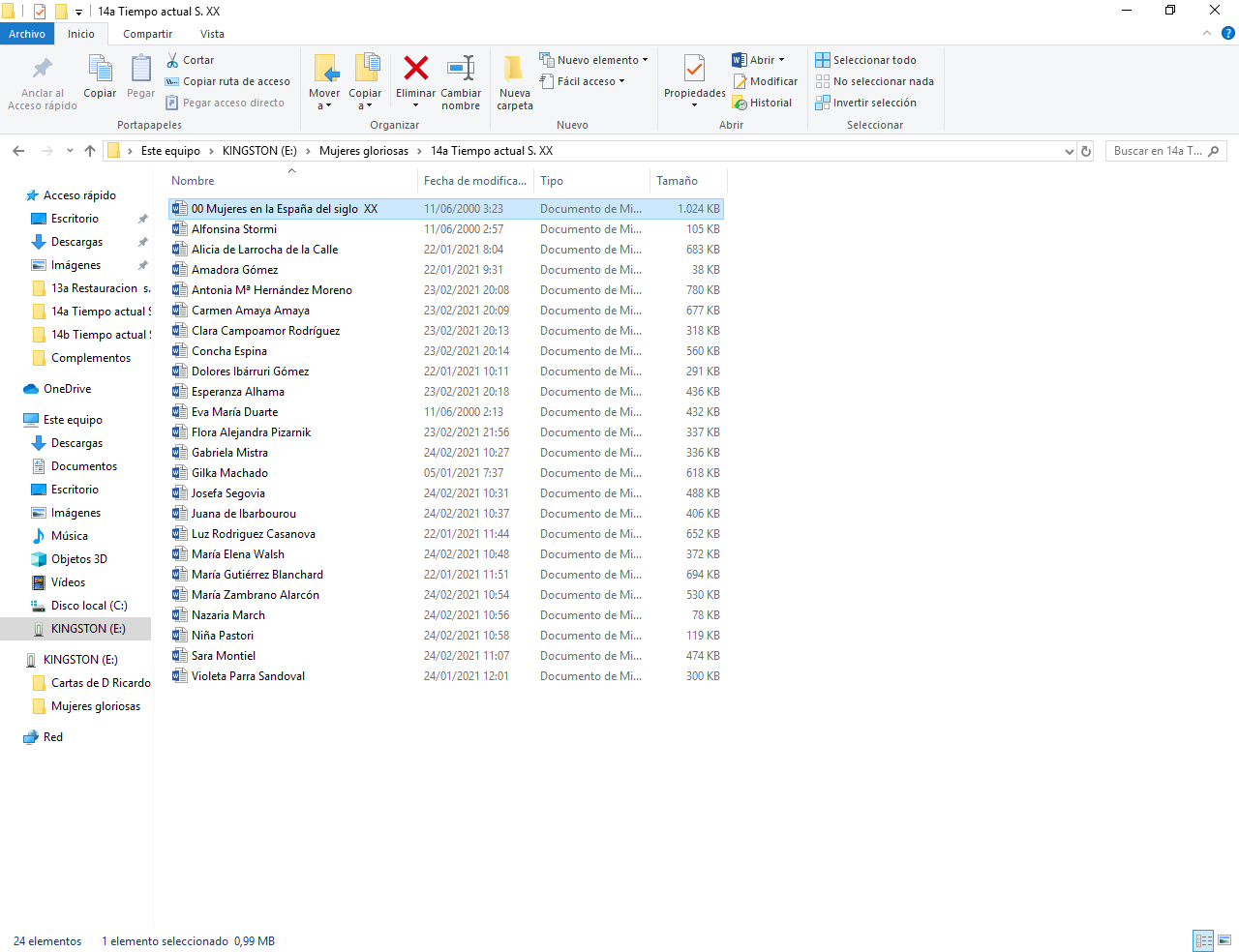 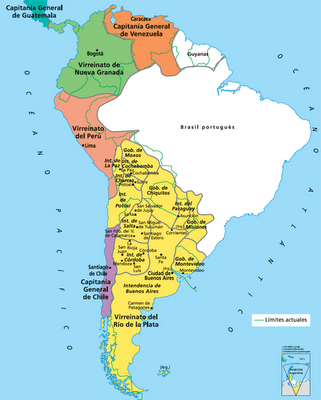 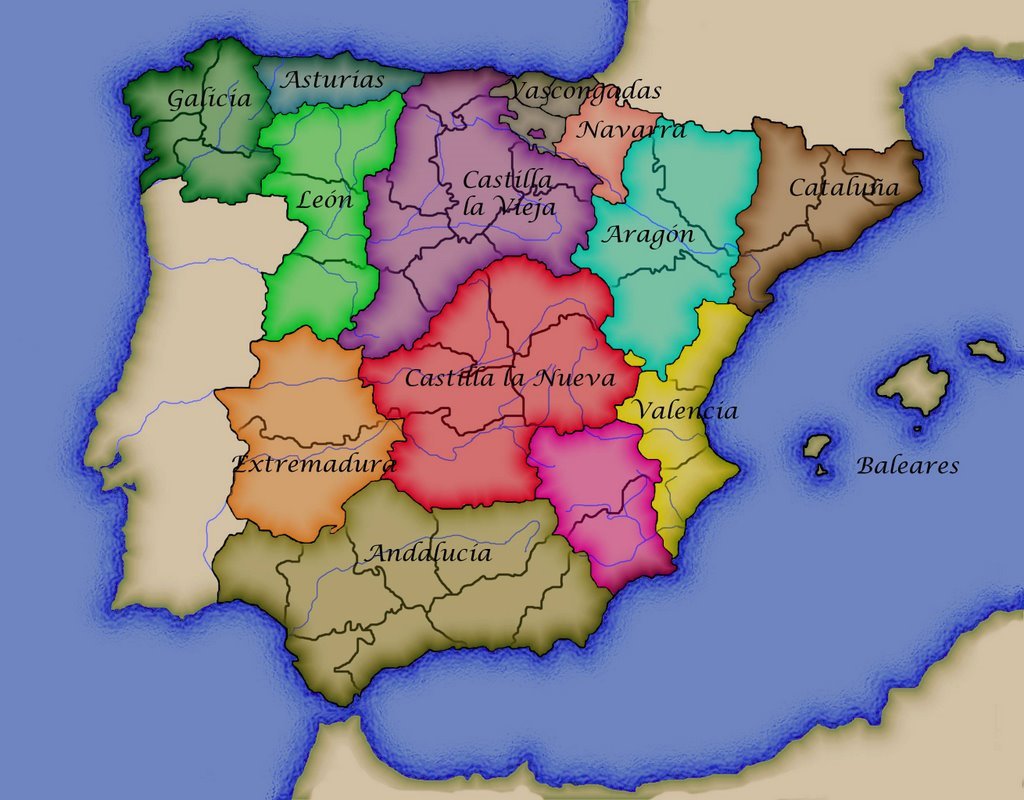 